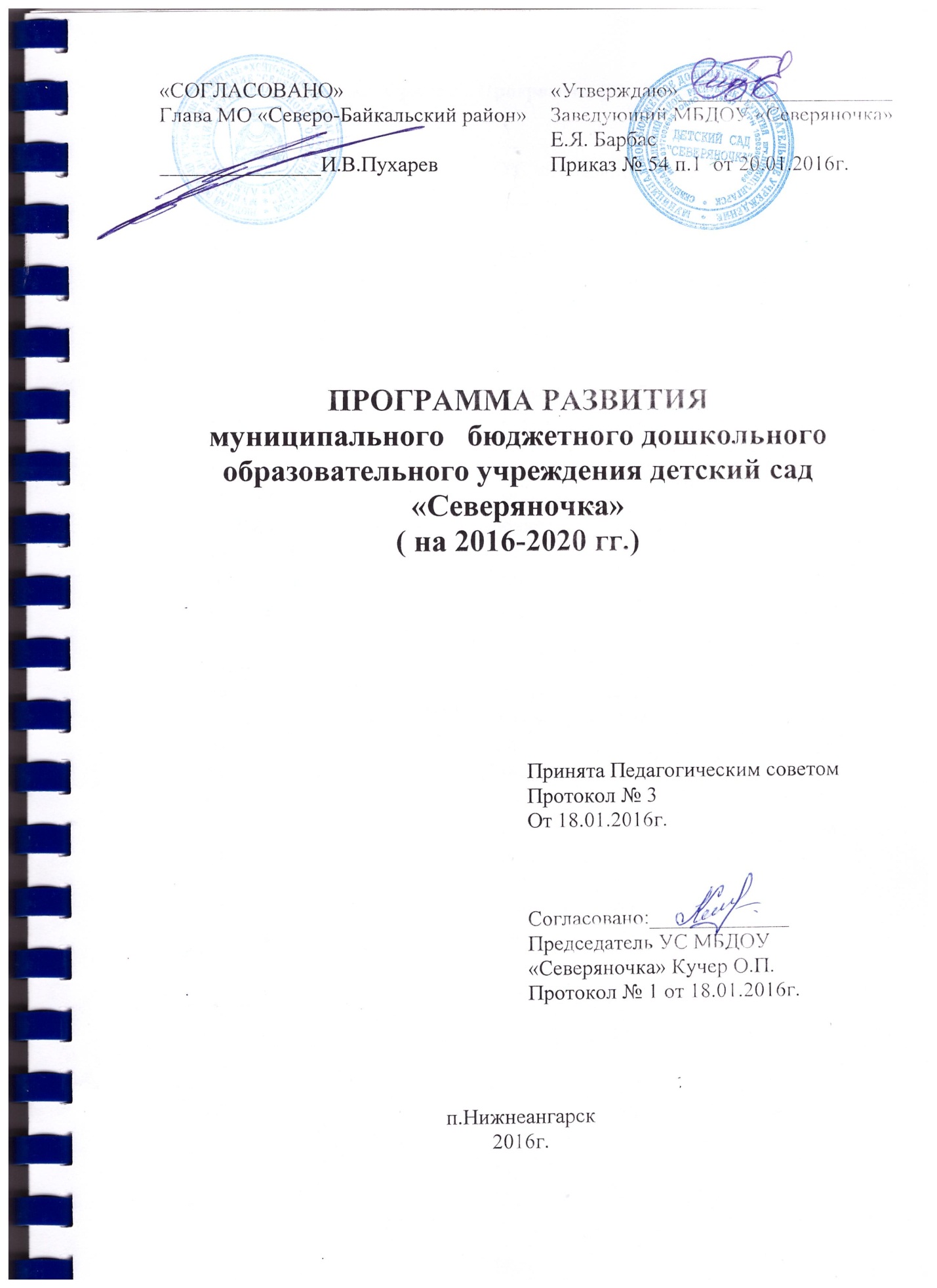 Содержание Программы развития:ПАСПОРТ ПРОГРАММЫ                                               Введение   Актуальность  разработки программы развития МБДОУ обусловлена изменениями в  дошкольном образовании страны связанными с вступлением в силу Закона «Об образовании в Российской Федерации» и введением федерального  государственного стандарта дошкольного образования. Закон «Об образовании в Российской Федерации» признает  дошкольное образование  как новый уровень общего образования в России, тем самым  определяет значимость системы дошкольного образования.   Важной задачей является усиление образовательного потенциала дошкольного учреждения, поддержка разнообразия детства, построение образовательной деятельности на основе взаимодействия взрослых с детьми, ориентированного на интересы и возможности каждого ребенка и учитывающее социальную ситуацию его развития, обеспечение индивидуализированного психолого - педагогического сопровождения каждого воспитанника.   В современных условиях реформирования образования, МБДОУ представляет собой открытую и развивающуюся систему, в которой ребенок рассматривается как субъект в собственном образовательном процессе, на развитие которого он активно влияет.   В стандартах образовательный процесс  опирается непосредственно на детский опыт обучения, что в широком смысле влечет за собой социальную и культурную включенность детей в образовательный процесс. Основным результатом её жизнедеятельности должно стать успешное взаимодействие с социумом, осваивая которое дошкольное образовательное учреждение становится мощным средством социализации личности.      Одной   из наиважнейших управленческих функций в  образовании является прогнозирование деятельности образовательного учреждения. И это в первую очередь относится к разработке и реализации программы развития дошкольного учреждения.   Необходимость введения данной программы, также обусловлена пересмотром содержания образования в МБДОУ, разработкой и внедрением новых подходов и педагогических технологий.   Программа создана с учетом запросов родителей и социума на дошкольное образование воспитанников в МБДОУ детский сад «Северяночка». Мониторинг запросов родителей в сфере образования показал, что родители предпочтение отдают программам  подготовки детей к школьному обучению, а не формированию у них компетентностей и личностных качеств. Недостаточная информированность родителей о современных целях и вопросах дошкольного образования определяют  использование новых форм  взаимодействия ДОУ и семьи, в реализации программы.  Наиболее полезными формами совместной работы, с точки зрения родителей, являются: индивидуальные консультации и помощь семье, практические семинары, родительские собрания с открытыми показами мероприятий, совместные с родителями игровые мероприятия. В ходе сотрудничества, примерно большая  часть родителей хотели бы повысить степень своей компетентности в знаниях о своём ребёнке. Разрабатывая пути обновления педагогического процесса, учитывались  запросы родителей, интересы детей, профессиональные возможности педагогов.   Необходимость введения дополнительных образовательных услуг так же предусмотрена в  Программе, с целью вовлечения детей  в различные виды деятельности, творческие занятия, спортивные мероприятия, в ходе которых они, накапливая эмоционально - чувственный опыт учатся придумывать, сочинять, понимать и осваивать новое, быть открытыми и способными выражать собственные мысли, уметь принимать решения и помогать друг другу.   Программа развития включает  целевые программы, которые отражают приоритетные направления развития учреждения. В целом она носит инновационный характер и направлена на развитие образовательного учреждения, достижения результатов деятельности образования к потребностям ребенка.    Программа развития  МБДОУ детский сад «Северяночка» на 2016-2020 гг. является управленческим документом и после утверждения является обязательным для исполнения всеми участниками образовательных отношений. Программа, способствуя формированию современного образовательного пространства ДОУ, определяет основные задачи образовательного учреждения, помогает выстроить концепцию развития, разработать проблемные направления, стратегические линии на будущее.      Разрабатывая пути обновления педагогической деятельности, в программе учитываются тенденции социальных преобразований в поселке, запросы родителей, интересы детей, профессиональные возможности педагогов.        Авторы программы оставляют за собой право вносить изменения и дополнения в содержание документа с учетом возможных законодательных изменений, финансовых корректировок и на основе ежегодного анализа хода реализации мероприятий по развитию учреждения.ИНФОРМАЦИОННАЯ СПРАВКА1.1. Общая характеристика организацииПолное наименование образовательного учреждения – Муниципальное бюджетное дошкольное образовательное учреждение детский сад «Северяночка».Сокращенное наименование: МБДОУ «Северяночка»Учредитель: Глава администрации МО «Северо-байкальский район»Тип учреждения – дошкольное образовательное учреждение.Вид учреждения – детский сад.Организационно-правовая форма -   муниципальное бюджетное учреждениеЮридический адрес:671710, Республика Бурятия, Северобайкальский район, п.Нижнеангарск, ул.Победы 15Электронная почта: severianochka-ds@yandex.ruОфициальный сайт учреждения:  http://ulan-ude.ru/severyanochkaВ настоящее время  детский сад работает  в соответствии с лицензией на образовательную деятельность (регистрационный № 2370 от 6 октября  2015 года, серия 03Л01 № 0000896).Режим работы:12-ти часовое пребывание детей с 7.00 до 19.00, пятидневная рабочая неделя, выходные дни – суббота, воскресенье, праздничные дни.1.2. Основные характеристики образовательного учрежденияНазначение образовательного учреждения:разностороннее развитие и воспитание ребенка с учетом региональных особенностей и условий дошкольного учреждения;удовлетворение потребностей семьи и общества в уходе за детьми, сохранение и укрепление их здоровья;обеспечение непрерывности системы образования, в котором ДОУ является первой ступенью;реализация основной общеобразовательной программы МБДОУ по всем направлениям: физическое, познавательное, речевое, социально-личностное и художественно-эстетическое развитие.1.3. Структура образовательного учреждения  Детский сад функционирует с 1977 года, расположен в приспособленном щитовом здании, рассчитан на пять групп. В настоящее время в ДОУ функционирует пять групп общеразвивающей направленности. Детский сад посещают воспитанники от 2-х до 6-ти лет. Списочный состав на 01.01.2016 года – 154 человека.  Контингент воспитанников формируется в соответствии с их возрастом. Порядок комплектования детьми МБДОУ и наполняемость групп определяется Учредителем в соответствии с требованиями СанПиН «Санитарно-эпидемиологические требования к устройству, содержанию и организации режима работы дошкольных образовательных организаций», «Порядка приёма граждан в общеобразовательные учреждения» утвержденных приказом Министерства образования и науки РФ от 15.02.2012г. № 107.1.4. Программное обеспечение образовательного процессаОбразовательная деятельность в МБДОУ строится в соответствии с основной общеобразовательной программой, которая поддерживается подборкой необходимых методических материалов, средств обучения и воспитания. В данной подборке представлена единая система познавательного материала с постепенным усложнением для всех возрастных групп МБДОУ. Методические пособия содержат возрастные характеристики детей, методику и описания инструментария диагностики личного развития детей, конспекты занятий с вопросами, заданиями, играми, обеспечивающими социально-коммуникативное, познавательное, речевое, физическое и творческое развитие дошкольников.1.5. Социальный  статус семей воспитанников:1.6. Основные характеристики организации образовательного процессаИзменения, происходящие в современном мире, предъявляют новые требования к взаимоотношениям между образовательным учреждением, обществом и социумом. Сегодня образовательное учреждение должно иметь свой облик (свою концепцию, Программу развития, организационно-нормативные документы), свои особенные подходы к ребенку и родителям с учетом особенностей состава, типологии семей и общей социокультурной ситуацией в стране.Для успешной реализации задач по обеспечению образовательными услугами воспитанников МБДОУ деятельность в соответствии с п.2.6.  ФГОС ДО осуществляется по следующим направлениям деятельности:социально - коммуникативное развитиепознавательное развитиеречевое развитиехудожественно - эстетическое развитиефизическое развитие.Социально-коммуникативное развитие направлено на усвоение норм и ценностей, принятых в обществе, включая моральные и нравственные ценности; развитие общения и взаимодействия ребенка со взрослыми и сверстниками; становление самостоятельности, целенаправленности и саморегуляции собственных действий; развитие социального и эмоционального интеллекта, эмоциональной отзывчивости, сопереживания, формирование готовности к совместной деятельности со сверстниками, формирование уважительного отношения и чувства принадлежности к своей семье и к сообществу детей и взрослых в ДОУ; формирование позитивных установок к различным видам труда и творчества; формирование основ безопасного поведения в быту, социуме, природе. Социально – коммуникативное направление включает совместную деятельность детей со взрослыми и сверстниками, игровую и трудовую деятельность, общение, патриотическое, гражданское, гендерное воспитание.Познавательное развитие предполагает развитие интересов детей, любознательности и познавательной мотивации; формирование познавательных действий, становление сознания; развитие воображения и творческой активности; формирование первичных представлений о себе, других людях, объектах окружающего мира, о свойствах и отношениях объектов окружающего мира (форме, цвете, размере, материале, звучании, ритме, темпе, количестве, числе, части и целом, пространстве и времени, движении и покое, причинах и следствиях и др.), о малой родине и Отечестве, представлений о социокультурных ценностях нашего народа, об отечественных традициях и праздниках, о планете Земля как общем доме людей, об особенностях ее природы, многообразии стран и народов мира. Познавательное направление включает непосредственно образовательную деятельность, экспериментальную и опытническую деятельность, игровую деятельность, экскурсии, проектную деятельность.Речевое развитие включает владение речью как средством общения и культуры; обогащение активного словаря, в том числе с учетом национально-регионального компонента; развитие связной, грамматически правильной диалогической и монологической речи; развитие речевого творчества; развитие звуковой и интонационной культуры речи, фонематического слуха; знакомство с книжной культурой, детской литературой, понимание на слух текстов различных жанров детской литературы; формирование звуковой аналитико-синтетической активности как предпосылки обучения грамоте. Речевое направление включает непосредственно образовательную деятельность, игровую деятельность, экскурсии, проектную деятельность, профессиональную коррекцию речевого развития детей, развитие связной речи в различных видах деятельности.Художественно-эстетическое развитие предполагает развитие предпосылок ценностно - смыслового восприятия и понимания произведений искусства (словесного, музыкального, изобразительного), мира природы; становление эстетического отношения к окружающему миру; формирование элементарных представлений о видах искусства; восприятие музыки, художественной литературы, фольклора; стимулирование сопереживания персонажам художественных произведений; реализацию самостоятельной творческой деятельности детей (изобразительной, конструктивно-модельной, музыкальной и др.). Художественно – эстетическое направление включает непосредственно образовательную деятельность, организованную творческую деятельность, театрализованную деятельность, праздники, развлечения, конкурсы, выставки.Физическое развитие включает приобретение опыта в следующих видах деятельности детей: двигательной, в том числе связанной с выполнением упражнений, направленных на развитие таких физических качеств, как координация и гибкость; способствующих правильному формированию опорно-двигательной системы организма, развитию равновесия, координации движения, крупной и мелкой моторики обеих рук, а также с правильным, не наносящем ущерба организму, выполнением основных движений (ходьба, бег, мягкие прыжки, повороты в обе стороны), формирование начальных представлений о некоторых видах спорта, овладение подвижными играми с правилами; становление целенаправленности и саморегуляции в двигательной сфере; становление ценностей здорового образа жизни, овладение его элементарными нормами и правилами (в питании, двигательном режиме, закаливании, при формировании полезных привычек и др.). Физкультурно-оздоровительное направление включает мониторинг состояния здоровья детей, организацию оптимального режима, организацию непосредственно образовательной деятельности 3 раза в неделю, обеспечение рационального питания, формирование привычки к здоровому образу жизни, организацию рациональной двигательной активности в течение дня, закаливание, создание безопасной предметной среды для физического развития, сотрудничество с родителями.Характеристика дополнительных образовательных услуг. 	Направления дополнительных образовательных услуг, оказываемых специалистами учреждения, определены в соответствии с запросами родителей воспитанников, с учетом оздоровительно-образовательного потенциала социума. В дошкольном учреждении осуществляется система бесплатного дополнительного образования.Характеристика  социокультурной ситуации Микро социальный заказ родителей на образовательные услуги ДОУ – это заказ на развитие индивидуальности каждого ребенка, его познавательной активности, развитие у детей творческих способностей, на сохранение, укрепление и улучшение здоровья детей и формирования привычки к здоровому образу жизни.Основные направления МБДОУ в работе с социумом:Адекватное вовлечение родителей в единое образовательное пространствоРеализация идей социального партнерства;Совместное участие в региональных, районных конкурсах и проектах.Информация о социуме:ДОУ осуществляет взаимодействие со следующими социокультурными учреждениями: • Районным краеведческим музеем; • Районным центром досуга; • Эвенкийским центром «Синильга»; • Районным домом творчества; • Центральной районной  библиотекой; • ДМШИ;• НОСШ;• ШЧ -13, ВСЖД;• Баргузинским биосферным заповедником.• Детской поликлиникой МУЗ «Нижнеангарская ЦРБ».Характеристика педагогического коллектива:Важной характеристикой готовности педагогических работников к осуществлению профессионально-педагогической деятельности является их профессиональная компетентность, от которой зависит качество выполняемых ими функций. Одним из качественных показателей профессиональной компетенции педагогических работников является уровень квалификационной категории. Аттестация педагогических кадров носит системный характер и осуществляется в соответствии с перспективным планом работы. Обеспеченность кадрами – 100%. Распределение педагогов по квалификационной категорииОбразовательный ценз педагоговРаспределение педагогов по стажу педагогической деятельностиТаким образом, уровень базового образования педагогов достаточный, наблюдается рост профессиональной компетенции, совершенствуется педагогическое мастерство, что оказывает положительное влияние на качество воспитательно-образовательного процесса.1.7.  Материально – техническое обеспечение                В детском саду функционируют: 1 музыкальный зал, оснащенные музыкальными инструментами, аудио и видео аппаратурой, а также детскими музыкальными инструментами.спортивный зал (совмещен с музыкальным залом), оснащенный в полном объеме как стандартным так и нестандартным спортивным оборудованием;методический кабинет – оснащен достаточным количеством  методической и художественной литературы, инструментарий для проведения мониторинга развития воспитанников, база передового педагогического опыта.Воспитателями  в работе с детьми используется аудио и видео аппаратура, что способствует всестороннему развитию детей. В дошкольном учреждении создана благоприятная предметно-развивающая среда, которая позволяет в полном объеме реализовать воспитательно-образовательные задачи. Каждая групповая комната имеет индивидуальный интерьер, специально подобранный игровой и учебный материал.На территории ДОУ для детей оборудованы:игровые площадки;спортивная площадка;экологическая тропа.Особенностью развивающей среды детского сада  можно считать информационность, эстетичность. Однако, учитывая требования ФГОС ДО к условиям реализации  программы дошкольного образования возникает необходимость обновления и пополнения предметно – пространственной развивающей среды и материально-технической базы.2.ТЕОРЕТИЧЕСКОЕ ОБОСНОВАНИЕ ПРОГРАММЫАнализ проблемы, на решение которой направлена Программа   Предпосылками к созданию Программы развития ДОУ на период 2016-2020 гг. послужили изменения в образовательной политике государства и региона. Целевые установки образовательной политики акцентируют внимание на обеспечение доступности качественного образования, поддержку семьи и детства, в том числе и на поддержку и развитие сети детских дошкольных учреждений, расширение спектра образовательных услуг, информатизацию образования, включение в педагогический процесс новых форм дошкольного образования, повышение профессиональной компетентности педагогов.                Для успешного существования в современном информационном обществе, где технический прогресс играет важнейшую роль, и формирования среды, позитивно влияющей на творческое развитие личности, необходимо изменить подход к образовательному процессу.Для этого требуется:расширение комплекса технических средств, представляющих многокомпонентную  информационно-педагогическую среду;разработка и внедрение новых педагогических технологий;сохранение и укрепление здоровья детей, применение здоровьесберегающих технологий в образовательном процессе ДОУ.воспитание нравственно-патриотических чувств у детей дошкольного возраста.    Актуальность создания  данной Программы ДОУ обусловлена изменениями в государственно-политическом устройстве и социально-экономической жизни страны.     Проблема качества дошкольного образования в последние годы приобрела не только актуальный, но и значимый характер. В современных условиях реформирования образования, ДОУ представляет собой открытую и развивающуюся систему. Основным результатом её жизнедеятельности должно стать успешное взаимодействие с социумом.   Анализ всех этих данных определяет динамику социального заказа, предъявляемого родительской общественностью, и нацеливают на адресную работу с семьями, которая позволит удовлетворить индивидуальные запросы родителей,  которые желают  поднять уровень развития детей, укрепить их здоровье, развить у них те или иные способности.Таким образом, проблему, стоящую перед МБДОУ детский сад «Северяночка» можно сформулировать как необходимость сохранения достигнутого уровня качества образования и воспитания, существующей динамики инновационного развития за счет актуализации внутреннего потенциала образовательного учреждения. 3. АНАЛИЗ РАБОТЫ МБДОУ ДЕТСКИЙ САД «СЕВЕРЯНОЧКА» Программа развития была спроектирована исходя из конкретного анализа исходного состояния детского сада, территориальной специфики (возможности внешнего окружения детского сада), специфики контингента детей, потребности родителей воспитанников, а также с учетом возможных в процессе реализации  рисков.   3.1. Анализ образовательного процесса.Актуальное состояние:                     Содержание образования в МБДОУ строится на основе образовательной программы дошкольного образования  и реализуется в различных формах организации педагогического процесса. ДОУ осуществляет образовательную деятельность на основе идей отечественной педагогики с использованием современных методов и технологий. Образовательная политика ведется в соответствии с законодательными и нормативными актами: Федеральным законом «Об образовании в Российской Федерации», ФГОС ДО, СанПиН.                       Образовательная деятельность в группах детского сада осуществляется в соответствии с требованиями примерной основной образовательной программы дошкольного образования «От рождения до школы» под редакцией Н.Е.Вераксы, Т.С.Комаровой, М.А.Васильевой. и дополнительных программ. Выбор данной программы обусловлен уровнем профессиональной подготовленности педагогических кадров, наличием соответствующего учебно-методического комплекта, состоянием предметно-развивающей среды и образовательного процесса в ДОУ.                    Несмотря на традиционный подход к организации развивающей среды, коллектив проводит постоянную работу по совершенствованию образовательного пространства ДОУ в соответствии с современными требованиями и нормативно-правовыми документами.                    Образовательный процесс в ДОУ базируется одновременно на двух основаниях: планировании, которое направлено на освоение детьми определенного содержании и программ (стратегия педагогического процесса) и педагогической импровизации, посредством которой педагоги варьируют содержание, формы и методы в каждой конкретной ситуации (тактика педагогического процесса).                     Качество образовательных услуг, оказываемых в МБДОУ, находится на достаточно высоком уровне, о чем свидетельствуют как мониторинг родителей воспитанников, так и результаты анализа освоения программного материала.                            Наилучшие результаты приносит деятельность коллектива ДОУ по направлениям: физическое развитие дошкольников, познавательное развитие, патриотическое воспитание дошкольников, художественно-эстетическое развитие, экологическое воспитание дошкольников.                     В настоящее время воспитанникам ДОУ оказываются только бесплатные услуги. Предоставление платных образовательных и иных услуг не планируется в виду отсутствия потребностей у населения посёлка и отсутствием дополнительных помещений в МБДОУ (здание учреждения приспособленное).                      Анализ степени удовлетворенности родителями качеством образовательного процесса показывает, что: 100% родителей удовлетворены питанием, режимом ДОУ. 100% респондентов считают, что условия детского сада соответствуют для полноценного развития и воспитания детей. Родители интересуются успехами своего ребёнка, знают, чем занимаются их дети в детском саду: пением, рисованием, поделками из пластилина и бумаги, музыкальными занятиями, разнообразными  играми. Родители, которые приняли участие в анкетировании, удовлетворены знаниями детей, полученными в детском саду.  Личных пожеланий и предложений по качеству работы детского сада не много. В основном это слова благодарности за правильный педагогический подход к малышам, за теплый приём, приятное общение, интересные мероприятия, проводимые совместно с детьми.                       ДОУ на договорной основе взаимодействует с социальными партнерами в поселке. Существующая система взаимодействия с некоторыми социальными партнерами требует совершенствования, так как нет четкого плана преемственности, обеспечивающего достижение высоких образовательных результатов совместными усилиями.Перспективы развития:         Совершенствование образовательной программы ДОУ, согласно ФГОС ДО. Расширение спектра взаимодействия с социумом в вопросах повышения качества образовательной услуги, разработка путей преемственности дошкольного и предшкольного образования.   Повышение уровня профессиональной компетентности и развитие корпоративной культуры педагогов, что позволит улучшить показатели образовательной деятельности, социально-психологический климат в коллективе, повысить конкурентоспособность ДОУ, доверие к нему сотрудников и социума.          Высокий уровень образовательной услуги, признание эффективности образовательной деятельности ДОУ родителями воспитанников, органами власти и социумом позволит детскому саду прочно утвердиться на рынке образовательных услуг. 3.2. Анализ здоровьесберегающей деятельности Актуальное состояние:         Для реализации задач здоровьесбережения и физического развития в ДОУ ведется работа по следующим направлениям:        • диагностика физического развития дошкольников;        • физкультурно-оздоровительная и профилактическая работа на основе широкого применения здоровьесберегающих методов и приемов;        • организация двигательного режима в соответствии с возрастными и индивидуальными особенностями дошкольников;        • планирование и организация физкультурных и закаливающих мероприятий;        • воспитание у детей потребности в здоровом образе жизни;        • работа с педагогическим коллективом по изучению вопросов здоровьесбережения;        • взаимодействие с родителями воспитанников по вопросам физического развития и оздоровления.       В ДОУ созданы  материально-технические и предметно-развивающие условия: медицинский блок (медицинский кабинет, процедурный, изолятор) спортивный (совмещен с музыкальным) зал, оснащенный необходимым спортивным оборудованием. Во всех группах оборудованы центры двигательной активности, где имеется необходимое оборудование для физического развития и проведения профилактических мероприятий с дошкольниками.       Ежемесячно анализируется заболеваемость воспитанников ДОУ. Средняя посещаемость по детскому саду составляет 81 %.       Медицинским обслуживанием воспитанников занимаются работники МУЗ «Нижнеангарская ЦРБ» согласно договора о совместной деятельности.      В рамках здоровьесбережения проводится совместная работа медицинского персонала и педагогов, которые систематически проводят комплекс оздоровительных и закаливающих мероприятий с учетом возрастных, индивидуальных особенностей дошкольников, обеспечивая адаптацию и щадящую тренировку детского организма. Комплекс оздоровительных мероприятий включает: воздушное закаливание, босохождение, хождение по корригирующим дорожкам, зрительная и дыхательная гимнастика, работу тренажерного клуба «Крепыш»     Поддержанию и укреплению здоровья воспитанников способствует соблюдение требований СанПиН при организации образовательного процесса в МБДОУ, при пополнении предметно-развивающей среды и укреплении материально-технической базы учреждения, при организации профилактической и физкультурно-оздоровительной работы в детском саду, организации питания.       В детском саду ведется работа с родителями по пропаганде здорового образа жизни: оформление тематических стендов, открытые занятия, совместные спортивные праздники, индивидуальное консультирование по текущим проблемным вопросам. Проблемное поле:      Все чаще в ДОУ поступают дети, имеющие II или III группу здоровья, требующие повышенного внимания, консультаций специалистов.       Рост числа взрослых (как сотрудников ДОУ, так и родителей воспитанников), проявляющих инертность в ведении здорового образа жизни. Хотя физкультурно-оздоровительная и профилактическая работа ДОУ и ведутся в системе, но требуют серьезного внимания вопросы мониторинга здоровьесберегающей деятельности всех субъектов образовательных отношений, взаимодействия с социумом в вопросах поддержания и укрепления здоровья всех участников образовательных отношений.        Увеличение угрозы безопасности жизни и здоровья воспитанников ДОУ в связи с постоянно возрастающей технической изношенностью здания детского сада, а также недостаточный объем финансирования не допускают возможности выполнения ряда предписаний надзирающих органов.       Перспективы развития:       Создание единой системы здоровьесбережения, предусматривающей расширение сферы деятельности ДОУ в поддержке и укреплении здоровья всех участников образовательных отношений, укрепление преемственных связей с учреждениями здравоохранения и спорта Северо-Байкальского района, ведение новых форм деятельности в данном направлении.        Это поможет, в конечном счете, добиться стабильной положительной динамики в вопросах поддержания и укрепления здоровья воспитанников ДОУ, приобщения к здоровому образу жизни заинтересованного взрослого населения. Возможные риски.      Рост поступления в дошкольное образовательное учреждение детей с осложненными диагнозами. Отсутствие на территории посёлка спортивных комплексов для детей дошкольного возраста.3.3. Анализ управляющей системы ДОУ. Актуальное состояние:      В  детском саду создана и функционирует достаточно эффективная система управления, в которую входят следующие органы управления: Заведующий, Общее собрание работников, Педагогический совет, Управляющий совет, Родительский комитет, Родительское собрание.      Руководство ДОУ ориентировано на развитие корпоративной культуры работников как инструмента управления образовательным учреждением.      В детском саду практикуется: моральная и материальная поддержка инициативы работников, на основе реализация стимулирующей функции оплаты труда.      Регулярное проведение консультаций, детальное обсуждение порядка работы, разработка и внедрение правил и инструкций позволяет добиваться слаженности и тщательности в исполнении должностных обязанностей работников. Проблемное поле:     Сложности управления, связанные с нежеланием коллектива принять на себя управленческие функции. Перспективы развития:      Дальнейшее развитие системы управления ДОУ.Возможные риски:      Неготовность участников образовательных отношений к осуществлению управленческих функций.     Выбор неверных ориентиров управления деятельностью ДОУ может привести к отсутствию желаемых результатов в процессе реализации программы развития.3.4. Анализ ресурсных возможностей.        Анализ ресурсного обеспечения предполагал кадровый, социальный, информационно-образовательный, материально-технический, нормативно-правовой мониторинг. Кадровая обстановка в ДОУ. Актуальное состояние:       Педагогический коллектив в ДОУ  характеризуется своей сформированностью и в основном состоит из педагогов первой квалификационной категории. Именно эти педагоги проявляют желание и участвуют в конкурсах профессионального мастерства, обобщают свой опыт работы, внедряют в образовательный процесс нововведения педагогической науки и практики и обеспечивают максимально возможное качество образовательной услуги.      Образовательный уровень кадров ДОУ достаточно высок: 90% педагогов имеют профильное педагогическое образование.  С педагогами проводится планомерная работа по повышению их профессионального уровня. Воспитатели делятся своим опытом как  на заседаниях Педагогического совета МБДОУ  по актуальным проблемам образовательной деятельности, так и на кустовых семинарах ОУ поселка Нижнеангарск, участвуют в работе районных методических объединений. Проблемное поле:      Недостаточный уровень владения педагогами современными информационно-коммуникационными технологиями.    Инертность, недостаточно высокий уровень аналитико-прогностических и проектировочных умений некоторых педагогов не позволяет им достойно представить опыт своей работы.     Перспективы развития:     Большая часть педагогов имеют потенциал к работе в инновационном режиме, они участвуют в конкурсах профессионального мастерства, являются членами творческих групп по широкому направлению работы ДОУ, обобщают свой опыт работы, внедряют в образовательный процесс нововведения педагогической науки и практики.               Именно эти педагоги, готовые к повышению своей компетентности, аттестации на более высокую квалификационную категорию, будут составлять фундамент развития ДОУ. Возможные риски:      Нежелание педагогов включаться в процесс информатизации образования. Дальнейшее «старение» и «выгорание» коллектива ДОУ, сокращение численности узких специалистов.Социальные ресурсы. Актуальное состояние:  Социальная работа является неотъемлемой частью образовательной деятельности МБДОУ. Она предполагает организацию работы с разными категориями семей воспитанников и населением посёлка, а так же налаживание межведомственных связей с учреждениями образования, культуры, здравоохранения и спорта.      У МБДОУ «Северяночка» налажены связи на договорной основе с различными социальными партнерами. В связи, с чем существует возможность использования их потенциала с целью повышения качества образовательной услуги; повышения компетентности взрослых участников образовательных отношений (работников и родителей воспитанников).     Однако отсутствует система работа в данном направлении, система отслеживания качества проводимой работы. Проблемное поле:      Отсутствие системы работы по выполнению плана взаимодействия с социальными институтами, системы отслеживания качества проводимой работы. Перспективы развития:       Расширение возможностей социального партнерства МБДОУ (возможность участвовать в конкурсах социальных и культурных проектов разного уровня, с целью привлечения дополнительных средств на совершенствование образовательной среды ДОУ).        Включение МБДОУ в реализацию проектов и программ в области образования (в федеральном, региональном и муниципальном режиме), в рамках участия в инновационной деятельности. Возможные риски:        Нежелание педагогических кадров работать в инновационном режиме.Система  взаимодействия с родителями воспитанников.     Первоочередными социальными партнерами для детского сада родители детей. Так, благодаря семьям воспитанников в детском саду воплощаются самые оригинальные идеи, постоянно осуществляется творческий процесс. Дошкольники осознают, что родители принимают участие в организации жизни в детском саду. В то же время у родителей появляется возможность больше узнать о своих детях, их интересах, достижениях и трудностях; получить квалифицированную педагогическую помощь в вопросах воспитания. В систему взаимодействия детского сада с родителями внедрены активные формы: мастер - классы, сайт  детского сада, дни открытых дверей, совместные праздники, походы, выставки творчества.    Проблемное поле:   Проблема  вовлечения родителей в воспитательно-образовательный процесс остается актуальной. Необходимо разработать основы развивающего партнерства и сотрудничества, повысить культурный уровень родителей. Помимо традиционных форм работы с родителями необходимо включить активизацию работы службы сопровождения (консультации и лектории узких специалистов).      Анализ работы учреждения с социумом показал, что детский сад не в полной мере учитывает образовательно-оздоровительный потенциал социума, а социум, в свою очередь, инертен, не проявляет интереса к сотрудничеству с детским садом в планомерном режиме.Перспективы развития:    Совершенствование образовательной программы учреждения, расширение спектра дополнительных образовательных услуг, включение в практику работы новых форм дошкольного образования, повышение уровня мотивации родителей и их компетентности в области проблем воспитания, позволит скоординировать деятельность всех служб детского сада, родителей воспитанников и социума в вопросах повышения качества образовательной услуги. Наметить пути интеграции специалистов учреждения, использования  сетевого взаимодействия, пути преемственности дошкольного и начального  образования.Возможные риски:   Последствия нестабильной экономической ситуации в стране могут негативно сказаться на кадровом педагогическом составе учреждения. Возможно сокращение узких специалистов, что не может не сказаться на качестве образовательной услуги, в том числе и во взаимодействии с родителями.Может произойти снижение потребности в новых формах дошкольного образования и в дополнительных платных образовательных услугах из-за снижения обеспеченности и платежеспособности населения. Информационно-образовательные ресурсы. Актуальное состояние:      В ДОУ существует выход в сеть Интернет, собственный сайт и электронная почта.    Связь дошкольного учреждения со средствами массовой информации находится на удовлетворительном уровне.  Проблемное поле:     Низкий образовательный уровень педагогов в области использования ИКТ. Перспективы развития:      Продолжение налаживания контакта со СМИ будет способствовать повышению имиджа ДОУ среди заинтересованного населения; обеспечит возможность для транслирования передового педагогического опыта сотрудников ДОУ в области дошкольного образования.Материально-технические ресурсы. Актуальное состояние:      Предметно-пространственная развивающая среда в МБДОУ представляет собой систему условий, обеспечивающих развитие детской деятельности и личности ребенка. Она включает ряд базовых компонентов, необходимых для полноценного физического, художественно-эстетического, познавательного, социально-коммуникативного и речевого развития детей. Такая среда должна позволять ребенку активно действовать в ней и творчески ее видоизменять.     В групповых помещениях, в соответствии с современными требованиями к организации пространственной предметно-развивающей среды, оборудованы центры для организации разнообразной детской деятельности (как самостоятельной, так и совместной с воспитателем).      На территории ДОУ компактно размещены: площадки для прогулок детей, физкультурная площадка, экологическая тропа, цветочные клумбы, декоративные кустарники.       Игровые площадки оборудованы инвентарем и сооружениями, сделанными родителями воспитанников.     В ДОУ имеется в наличие и функциональном состоянии  9 единиц цифровой техники, в том числе 4 ноутбука, 1 медиапроектор, 4 принтера.  Проблемное поле:      Проблема недостаточного количества оборудования: - для обеспечения информационно – образовательными ресурсами: необходимо оснастить рабочие места всех педагогов компьютерами.Перспективы развития:     Возможность пополнения материально-технической базы и предметно-развивающей среды за счет средств выигранных в грантах, конкурсах. Возможные риски:     Снижение объемов бюджетного финансирования на укрепление материально – технической базы ДОУ.  Нормативно-правовое обеспечение деятельности учреждения. Актуальное состояние:    МБДОУ осуществляет свою деятельность в соответствии с Федеральным законом «Об образовании РФ», ФГОС ДО, Уставом и другими локальными актами. Деятельность МБДОУ регламентируется постановлениями, приказами и распоряжениями учредителя; локальными актами учреждения; приказами и распоряжениями заведующего МБДОУ. Проблемное поле:     Требует обновления и доработки нормативно-правовая база ДОУ в соответствии с введением новых нормативно-правовых документов. Перспективы развития:    Наличие полного обновленного нормативно-правового обеспечения (локальных актов).Возможные риски:    Временные затраты по обновлению нормативно-правовой базы учреждения. Ключевые проблемы, требующие рассмотрения и перспективного решения в 2016-2020 гг.: 1. Не отработана система управления в ДОУ2. Инертная система взаимодействия дошкольного учреждения с социальными институтами. 3. Недостаточный уровень владения педагогами современными информационно-коммуникационными технологиями4. Отсутствие финансового обеспечения по улучшению материально-технической базы учреждения. Возможные риски: 1. Группа рисков, связанная с неверным выбором приоритетов развития детского сада. 2. Группа рисков, связанная с изменением государственной политики в области образования. 3. Группа рисков, связанная с недостатками в управлении программой. 4. Группа рисков, связанная с формальностью реализации задач программы (недостатки учета результатов мониторинговых исследований, формализм при реализации программных задач, организации мероприятий в рамках программы). Необходимость разрешения обозначенных проблем позволяет наметить дальнейшие перспективы развития ДОУ и определить целостную концептуальную модель будущего МБДОУ «Северяночка»4. КОНЦЕПЦИЯ ПРОГРАММЫ РАЗВИТИЯ   Дошкольный возраст в жизни ребёнка отличается от других этапов развития тем, что в эти годы закладываются основы общего развития личности, формируются психические и личностные качества ребёнка, ценностное отношение ребёнка к окружающей действительности (природе, продуктам деятельности человека, к самому себе), формируются средства и способы познания мира, культура чувств. Важной задачей является усиление воспитательного потенциала дошкольного учреждения, обеспечение индивидуализированного психолого - педагогического сопровождения каждого воспитанника. Создание условий, отбор форм и средств для максимальной реализации развития качеств и возможностей ребёнка, что является актуальной задачей современной педагогики и психологии.Программа составлена на основе анализа имеющихся условий и ресурсного обеспечения с учетом прогноза о перспективах их изменений.Актуальность программы развития ДОУ обусловлена изменениями  государственной политики в области образования:- введение нового Федерального государственного образовательного стандарта дошкольного образования;Программа развития ДОУ учитывает и создает условия для реализации данного направления.В качестве основных ориентиров, определяющих качество образования ДОУ, выступают следующие:- удовлетворение потребности семьи и ребенка в услугах дошкольного образовательного учреждения; - благополучие ребенка в детском саду;- модернизация образовательного процесса в соответствии с ФГОС ДО; - реализация учреждением Образовательной программы и ее научно-методическое обеспечение;- обеспечение государственно-общественного управления учреждением;- открытость.    Цель Программы развития - Повышение качества дошкольного образования посредством моделирования нового образовательного пространства с учетом внедрения ФГОС ДО  через создание системы интегрированного образования, внедрение в педагогический процесс инновационных программ  и технологий в условиях взаимодействия семьи,  детского сада и социума.   Программа развития МДОУ направлена на сохранение позитивных достижений детского сада, внедрение современных педагогических технологий, в том числе информационно-коммуникационных, обеспечение личностно – ориентированной модели организации педагогического процесса, позволяющий ребёнку успешно адаптироваться и удачно реализовать себя в  социуме, развитие его социальных компетенций в условиях интеграции усилий семьи и детского сада.   Вместе с тем инновационный характер преобразования означает исследовательский подход к достигнутым результатам в деятельности МБДОУ, соответствие потребностям современного информационного общества в максимальном развитии способностей ребёнка. В связи с этим, результатом воспитания и образования дошкольника должны стать сформированные у ребёнка целевые ориентиры дошкольного образования, представленные в виде  предшкольных компетенций:- Коммуникативная компетентность – умение общаться с целью быть понятым.- Социальная компетентность – умение жить и заниматься вместе с другими детьми, близкими.- Продуктивная компетентность – умение планировать, доводить начатое до конца, способствовать созданию собственного продукта (рисунка, поделки, постройки).- Нравственная компетентность – готовность, способность и потребность жить в обществе по общепринятым нормам и правилам.- Физическая компетентность – готовность, способность и потребность в здоровом образе жизни.   Ценность качества образовательного процесса для МБДОУ  напрямую связана с ценностью ребёнка. Построение образовательного процесса в соответствии с индивидуальными потребностями и возможностями ребёнка означает с одной стороны – бережное отношение к ребёнку (его здоровью, его интересам, его возможностям), с другой стороны профессиональное создание  оптимальных условий  для его развития в образовательном процессе и в системе дополнительного образования.     Таким образом,  концептуальными направлениями развития деятельности МБДОУ «Северяночка»  служат:Моделирование совместной деятельности с детьми на основе организации проектной деятельности, использования средств информатизации в образовательном процессе, направленной  на формирование ключевых компетенций дошкольников.Использование образовательных и здоровьесберегающих технологий.Совершенствование стратегии и тактики построения развивающей среды детского сада, способствующей самореализации ребёнка в разных видах деятельности.Построение дифференцированной модели повышения профессионального уровня педагогов.Введение дополнительных образовательных услуг.Укрепление материально – технической базы МБДОУ в соответствии с требованиями ФГОС к условиям реализации  программы.    Руководствуясь законом РФ «Об образовании»,  Концепцией дошкольного воспитания,  Конвенцией о правах детей, стратегией развития дошкольного образования, деятельность детского сада основывается на следующих принципах:- Принцип развивающего обучения предполагает использование новых развивающих технологий образования и развития детей.- Принцип вариативности модели познавательной деятельности, предполагает разнообразие содержания, форм и методов с учетом целей развития и педагогической поддержки каждого ребенка.- Принцип общего психологического пространства, через совместные игры, труд, беседы, наблюдения. В этом случае процесс познания протекает как сотрудничество.- Принцип активности – предполагает освоение ребенком программы через собственную деятельность под руководством взрослого.   Участниками реализации Программы развития МБДОУ  являются воспитанники в возрасте от 2 до 6 лет, педагоги, специалисты, родители, представители  разных образовательных и социальных структур.   Важным  моментом в реализации принципов образования в МБДОУ является выбор образовательных программ и технологий. Существующие программы и технологии позволяют создать систему образовательных услуг ДОУ, обеспечивающих интегративный подход в воспитании и образовании ребёнка в совместной работе специалистов, педагогов ДОУ.   В основу реализации Программы положен современный программно-проектный метод. При этом выполнение стратегических целей и задач происходит в рамках реализации проектов по отдельным направлениям образовательной деятельности, каждая из которых представляет собой комплекс взаимосвязанных мероприятий, нацеленных на решение проблем данной сферы образовательной деятельности.    Главная направленность работы детского сада  и родителей (законных представителей) ребенка - содействие развитию в воспитаннике такой личности, которая  осознает необходимость пожизненного саморазвития, может быть воспитателем собственных способностей. Успех в воспитании и образовании ребёнка зависит от взаимодействия, педагогического сотрудничества семьи и детского сада. Вовлечение родителей в активное взаимодействие в реализации Программы - одна из главных. С этой целью предстоит  разнообразить работу с родителями, используя как традиционные, так и инновационные формы работы.   Таким образом, цель  разработки данной концепции Программы развития ДОУ заключается в том, чтобы способствовать организации комфортного и эффективного процесса образования детей дошкольного возраста, содействовать всестороннему развитию ребёнка на протяжении всего пребывания в дошкольном учреждении.5. СТРАТЕГИЯ И ТАКТИКА РЕАЛИЗАЦИИ ПРОГРАММЫ РАЗВИТИЯ Стратегическая цель программы: Повышение качества дошкольного образования в МБДОУ посредством моделирования нового образовательного пространства с учетом внедрения ФГОС ДО. Тактические цели развития ДОУ: 1. Повышение качества образовательных услуг в учреждении, с учетом возрастных и индивидуальных особенностей детей. 2. Модернизация системы управления образовательной, инновационной и финансово-экономической деятельностью учреждения. 3. Обеспечение доступности дошкольного образования, достаточно необходимого уровня развития в соответствии с возрастом и индивидуальными особенностями каждого ребенка дошкольного возраста с учетом потребностей и возможностей социума. Основные задачи программы развития: 1. Повысить эффективность управленческой деятельности ДОУ.2. Оптимизировать содержание образовательного процесса в дошкольном учреждении в условиях введения ФГОС ДО. 3. Модернизировать процесс повышения квалификации и переподготовки педагогических работников с целью гарантированного обеспечения профессионального уровня педагогов с учетом Профессионального стандарта педагогов. 4. Выявление потребностей и поддержка образовательных инициатив семьи в процессе взаимодействия. 5. Совершенствовать систему социального партнерства ДОУ с общественными и некоммерческими организациями региона. 6. Организация в соответствии с требованиями предметно-развивающей среды и обновление материально-технического оснащения учреждения. 7. Создать единое образовательное пространство на основе использования новейших информационных и телекоммуникационных технологий.    При этом ведущими направлениями деятельности детского сада становятся: обеспечение качества дошкольного образования путем успешного прохождения воспитанниками ДОУ мониторинга результативности воспитания и обучения;формирование технологической составляющей педагогической компетентности педагогов (внедрение современных приёмов и методов обучения, информатизации образования);овладение педагогическим мониторингом: уточнение критериев оценки образовательной деятельности детей через поэтапное введение интегральной системы оценивания, внедрение современных методик определения результативности воспитания и обучения;развитие системы дополнительных образовательных услуг в рамках единых подходов к воспитанию и образованию с целью учёта всех интересов участников образовательного процесса;формирование гражданской позиции (толерантности) у всех субъектов образовательного процесса;расширение способов и методов формирования ценностей семьи в области здоровьесберегающих технологий;создание системы поддержки способных и одаренных детей и педагогов через фестивали, конкурсы, проектную деятельность;повышение профессионального мастерства педагогов  на базе детского сада (трансляция передового педагогического опыта), при участии в методических формах взаимодействия ДОУ на уровне муниципалитета и региона;расширение связей с учреждениями-партнерами.6. ПРОГНОЗИРУЕМЫЙ РЕЗУЛЬТАТ ПРОГРАММЫ РАЗВИТИЯПредставленный пакет первоочередных мер в среднесрочной перспективе должен обеспечить следующие показатели их результативности:  Для воспитанников и родителей:каждому воспитаннику будут предоставлены условия для полноценного личностного роста;хорошее состояние здоровья детей будет способствовать повышению качества их образования;обеспечение индивидуального педагогического сопровождения для каждого воспитанника ДОУ;каждой семье будет предоставлена  консультативная помощь в воспитании и развитии детей, право участия и контроля  в  образовательной программе ДОУ, возможность выбора дополнительных программ развития;система дополнительного образования будет разнообразна, доступна и качественна.Для педагогов: каждому педагогу будет предоставлена возможность для повышения профессионального мастерства;квалификация педагогов позволит обеспечить сформированность ключевых компетенций дошкольника;создание условий для успешного освоения педагогических технологий;поддержка инновационной деятельности педагогов..Для МБДОУ:будет налажена система управления качеством образования дошкольников;органы государственно - общественного самоуправления    учреждением способствуют повышению качества образования детей;развитие сотрудничества с другими социальными системами;будут обновляться, и развиваться материально – технические и социальные условия пребывания детей в учреждении.    Представленные меры в перспективе должны обеспечить повышение конкурентоспособности и качества дошкольного образования в МБДОУ «Северяночка». 7. СИСТЕМА ПРОГРАММНЫХ МЕРОПРИЯТИЙДостижение стратегической цели Программы обеспечивается за счет реализации поставленных задач.       Решение задачи повышения эффективности управленческой деятельности ДОУ достигается за счет реализации программных мероприятий по следующим основным направлениям: - создание единого образовательного пространства через развитие сотрудничества между родителями, дошкольным учреждением, социальными институтами и УО МО «Северо-Байкальский район»; - доработка механизмов (нормативно-правовых, методических, информационных) управления ДОУ и публичной отчетности; - совершенствование системы мониторинга эффективности деятельности ДОУ; -    расширение общественного участия в управлении ДОУ; - установление прямых связей с предприятиями, учреждениями и организациями в целях оказания содействия в выполнении стоящих перед учреждением задач.        Решение задачи оптимизации содержания образовательного процесса в дошкольном учреждении в условиях введения ФГОС ДО достигается за счет осуществления программных мероприятий по следующим основным направлениям: - создание Образовательной программы ДОУ на основе ФГОС ДО;- обеспечение достаточно необходимым уровнем развития в соответствии с возрастом и успешный переход ребенка к обучению в общеобразовательные учреждения; - решение образовательных задач в разных видах деятельности детей;- построение системы работы по взаимодействию с семьями воспитанников в рамках образовательной деятельности ДОУ.     Решение задачи модернизации процесса повышения квалификации и переподготовки педагогических работников с целью гарантированного обеспечения профессионального уровня педагогов с учетом Профессионального стандарта педагогов достигается за счет реализации программных мероприятий по следующим основным направлениям: -  совершенствование системы методического обеспечения и стимулирования инновационного потенциала педагогических кадров; -  постоянный рост квалификационного уровня педагогического персонала ДОУ; -     повышение привлекательности учреждения для молодых специалистов; - создание системы социального партнерства с учреждениями профессиональной подготовки и повышения квалификации педагогических кадров; - выявление, изучение, обобщение и распространение передового педагогического опыта на разных уровнях; - осуществление комплекса социально-направленных мероприятий с целью создания положительной мотивации труда у сотрудников (рациональная организация труда; соблюдение социальных гарантий; отработка механизмов стимулирования труда работников образовательного учреждения).       Решение задачи по выявлению потребностей и поддержки образовательных инициатив семьи в процессе взаимодействия достигается за счет реализации программных мероприятий по следующим основным направлениям: - проведение мониторинговых исследований по выявлению потребностей и удовлетворенности родителей (законных представителей) деятельностью ДОУ; - вовлечение родителей в образовательную деятельность посредством создания совместных образовательных проектов, родительских клубов; - создание условий для активного участия родителей в совместной с детьми творческой, социально значимой деятельности;- выявление и распространение семейного опыта образовательной деятельности с детьми.     Решение задачи совершенствование системы социального партнерства ДОУ с общественными и некоммерческими организациями региона достигается за счет реализации программных мероприятий по следующим основным направлениям: - расширение спектра социального партнерства;  - включение ДОУ в образовательное пространство региона, взаимодействие с социокультурной средой; - реализация преемственности и открытости в сфере образовательных подсистем (детский сад - школа, учреждения дополнительного образования), предоставляющих каждому обучающемуся ребенку включение в деятельность, необходимую для его развития;- построение образовательной практики с учетом региональной политики, социокультурных тенденций, конкретных потребностей субъектов социального заказа.     Решение задачи организации в соответствии с требованиями предметно-развивающей среды и обновления материально-технического оснащения учреждения достигается за счет осуществления программных мероприятий по следующим основным направлениям: - соответствие требованиям СанПиН территории, здания, помещений и коммуникационных систем учреждения; - оснащение предметно-развивающей среды ДОУ в соответствии с Перечнем игрового оборудования для дошкольных образовательных организаций, реализующих ФГОС ДО; - обеспечение безопасных условий для роста и развития детей раннего и дошкольного возраста; - повышение персональной ответственности работников учреждения за обеспечение безопасности жизни и здоровья детей – воспитанников ДОУ.       Решение задачи создания единого образовательного пространства на основе использования новейших информационных и телекоммуникационных технологий достигается за счет реализации программных мероприятий по следующим основным направлениям: -  создание индивидуального места воспитателя с доступом к Интернет через беспроводную сеть Wi–Fi и локальной сети учреждения.-  использование мультимедийных и компьютерных технологий в образовательной деятельности ДОУ; -  использование образовательных ресурсов сети Интернет педагогами ДОУ  (участие в виртуальных конференциях, интернет-семинарах и конкурсах, обучение на дистанционных курсах повышения квалификации; распространение педагогического опыта в Интернет-сети); ЭТАПЫ РЕАЛИЗАЦИИ ПРОГРАММЫ РАЗВИТИЯI этап – Подготовительный (2016 г.) Цель: проведение аналитической и диагностической работы, разработка плана развития ДОУ, конкретизация плана реализации программы развития. Способы достижения цели: - анализ результативности работы ДОУ по основным направлениям развития; - внесение изменений и дополнений в локальные акты ДОУ в соответствии с федеральным законодательством;- изучение потребностей педагогов, родителей (законных представителей) по организации образовательных услуг; - мониторинг организационно-педагогических условий, созданных в ДОУ в соответствии с ФГОС ДО по результатам самоанализа предметно–развивающей среды; - мониторинг качества образовательной деятельности с целью выявления проблем и потребностей педагогов, детей, родителей (законных представителей); - разработка Образовательной программы в соответствии с Федеральным государственным образовательным стандартом дошкольного образования;- разработка плана реализации Программы развития;- заключение договоров о сотрудничестве с компаниями по приобретению программных продуктов для педагогических работников, учебно– вспомогательного персонала, использования новых программных технологий для сбора, обработки и хранения информации; - отбор, анализ и разработка диагностических материалов ориентированных на изучение уровня развития у воспитанников целевых ориентиров. II этап - Основной (2017 г.- 2019 г.). Цель: реализация Программы развития, основных целевых направлений, реализуемых в рамках подпроектов. Способы достижения цели: - реализация Образовательной программы, разработанной в соответствии с ФГОС ДО; - внедрение инновационных технологий: в работе с детьми, педагогами, родителями (законными представителями), социумом; - включение в образовательный процесс информационно-коммуникационных технологий; - апробация системы повышения профессиональной компетентности педагогов посредством активных форм в условиях сетевого взаимодействия; - внедрение системы мониторинговых исследований качества дошкольного образования в условиях введения и реализации ФГОС дошкольного образования;- совершенствование материально-технической базы.III этап - Обобщающий ( 2020 г.). Цель: отслеживание и корректировка результатов реализации Программы, экспертная оценка информационного обеспечения образовательной деятельности, разработка нового стратегического плана развития. Способы достижения цели: - создание системы внутреннего контроля реализации Программы развития; - экспертная оценка итоговых критериев реализации Программы и анализ полученных результатов; - создание банка данных диагностических и мониторинговых материалов; - обобщение и распространение актуального педагогического опыта.УПРАВЛЕНИЕ ПРОЦЕССОМ РЕАЛИЗАЦИИ ПРОГРАММЫ        Непосредственное управление реализацией программы осуществляется заведующим. Корректировка программы производится педагогическим советом. Децентрализованная структура управления предполагает распределение функций управления программой равномерно между членами управленческой команды, четкое определение прав, полномочия и меры ответственности каждого из них. Заведующий: Информирование субъектов образовательной деятельности ДОУ о ходе реализации Программы.  Организация работы коллегиальных органов.  Подбор и расстановка кадров.   Финансовое обеспечение программы развития. Осуществление контроля за реализацией системы кадрового, организационного, нормативно-правового и финансового обеспечения процессов развития.  Подготовка анализа работы ДОУ в режиме развития; Планирование деятельности педагогического коллектива (разработка годовых планов, программ, проектов);Организация работы творческих групп по разработке технологий реализации личностно-ориентированного подхода; Контроль за инновационной деятельностью педагогов;Прогнозирование и планирование подготовки, переподготовки и повышения квалификации педагогических и управленческих кадров.Общее собрание работников: Содействие организации и совершенствованию образовательной деятельности;Заслушивание отчета заведующего о ходе реализации Программы;  Содействие в совершенствовании материально-технической базы, эстетическом оформлении групп, кабинетов и благоустройстве помещений и территории;  Внесение предложений по созданию оптимальных условий для обучения и воспитания детей. Педагогический совет: Рассмотрение анализа работы педагогического коллектива в режиме развития за учебный год; Рассмотрение плана работы в режиме развития на новый учебный год; Рассмотрение системы мер мотивации, морального и материального стимулирования труда педагогов, участвующих в инновационных процессах. Стимулирование становления и развития у педагогов опыта инновационной деятельности; Создание условий для самореализации личности педагога на основе непрерывного повышения профессионального мастерства. Управляющий совет: Поддерживание общественных инициатив по совершенствованию и гармоничному развитию и воспитанию детей, творческие поиски педагогических работников в организации опытно-экспериментальной работы;Определение путей взаимодействия образовательного учреждения с научно-исследовательскими, производственными организациями, общественными институтами с  целью создания необходимых условий для разностороннего развития личности ребёнка и профессионального роста педагогов;Участие в распределении поощрительных выплат по результатам труда стимулирующей части ФОТ педагогам ДОУ. План действий по реализации программы развития МБДОУ10.1  Целевая программа«Управление качеством дошкольного образования»   Проблема: наличие противоречий между содержанием современного педагогического образования и требованиями предъявляемыми социумом к личности и уровню профессиональной компетентности педагога. Необходимость разработки мероприятий, направленных на повышение квалификации педагогов в работе с учетом интересов и потребностей ребенка, а также детей с ограниченными возможностями здоровья.Цель: Создание условий для участия всех заинтересованных субъектов в управлении качеством образования в МБДОУ  детский сад «Северяночка»Соответствие уровня и качества подготовки выпускников ДОУ требованиям государственных образовательных стандартов.Задачи:Организовать эффективное взаимодействие  всех специалистов ДОУ для выполнения требований по созданию условий осуществления образовательного процесса.Создать систему методического и дидактического обеспечения проектной деятельности, удобную для использования её педагогами в ежедневной работе. Организовать эффективное взаимодействие педагогического коллектива для выполнения требований к содержанию образовательного процесса, в соответствии с ПООП ДО.Ожидаемый результат:Повышение качества образовательного процесса.10.2. Проект:  «Программное обеспечение, методики, технологии»Проблема: Объективная необходимость переориентировать педагогов на приоритет игровой,  познавательной, исследовательской, творческой самостоятельной деятельности детей, использование инновационных  программ и технологий  в решении совместной образовательной деятельности.Цель: обучение педагогов ДОУ использованию инновационных технологий в проектировании и реализации образовательных задач и естественного включения семьи в образовательную  деятельность.Задачи:Обучить педагогов новым инновационным технологиям взаимодействия с детьми при построении образовательного процесса.Переориентировать педагогов на приоритет игровой, самостоятельной деятельности ребенка, обучить педагогов методам вовлечения семей в образовательную деятельность.Вовлекать родителей в построение индивидуального образовательного маршрута ребенка, посредством выявления индивидуальных особенностей воспитанников, учитывая его психическое и физическое здоровье, постоянного их информирования.Развивать социальное партнерство в организации  образовательной деятельности в системе сетевого взаимодействия.Ожидаемый результат:Методические разработки по обучению педагогов использования современных технологий.Применение в системе образовательной деятельности инновационных образовательных технологий взаимодействия с детьми и родителями.Внедрение технологии проектирования детской деятельности во все структурные подразделения учреждения.Социальный эффект: Обучение родителей взаимодействию с ребенком дома.Обеспечение конкурентно способности  ДОУ в посёлке.  Проект:  «Социальное партнерство»Проблема: При создавшихся  в нашей стране экономических, социальных и политических условий, современное образовательное учреждение не может эффективно осуществлять функцию воспитания без установления взаимовыгодного социального партнерства.Цель: Создание взаимовыгодного социального партнерства для функционирования учреждения в режиме открытого образовательного пространства, обеспечивающего полноценную реализацию интересов личности, общества, государства в воспитании подрастающего  поколения.Задачи:Найти формы эффективного взаимодействия ДОУ с социальными партнерами по вопросам образования, оздоровления детей, а также семейного воспитания и социализации ребенка.Совершенствовать профессиональную компетентность и общекультурный уровень педагогических работников.Формирование положительного имиджа, как образовательного учреждения, так и социального партнера.Ожидаемый результат:Система взаимодействия ДОУ с социальными партнерами.Создание положительного имиджа, как образовательного учреждения, так и социального партнера.10.4.Ежегодные проекты по номинациям года в РФ.Актуальность.   Ежегодно в Российской Федерации проходит год,  под каким - то девизом. С целью социализации детей, воспитания чувства патриотизма, ежегодно определяется проект  под девизом года. Воспитание чувства патриотизма у дошкольников – процесс сложный и длительный. Любовь к близким людям, к детскому саду, к родному городу и родной стране играют огромную роль в становлении личности ребенка.В последние годы идет переосмысление сущности патриотического воспитания: идея воспитания патриотизма и гражданственности, приобретая все большее общественное значение, становится задачей государственной важности. Современные исследователи в качестве основополагающего фактора интеграции социальных и педагогических условий в патриотическом и гражданском воспитании дошкольников рассматривают национально – региональный компонент. Гипотеза.Если в ходе реализации проектов дети приобретут знания по определенным направлениям культуры, искусства, спорта,  научатся отражать свои впечатления в разнообразных видах деятельности, то можно считать, что приобщатся к общей  проблеме, научатся проявлять  интерес к жизни страны. Результат.Разработанные   проекты.Повышение педагогического мастерства воспитателей.Социальный эффект:Формирование стойкой мотивации участия в жизни страны у детей,  родителей, педагогов.Распространение собственного педагогического опыта.Паспорт Программы развития МБДОУ  «Северяночка»…...............3Введение ....................................................................................................7Информационная справка …………………………………………...91.1. Общая характеристика организации…………………...…………91.2.Основные характеристики образовательного учреждения……....91.3. Структура образовательного учреждения……………………….. 91.4. Программное обеспечение образовательного процесса………...101.5. Социальный  статус семей воспитанников ……………………...101.6. Основные характеристики организации образовательного процесса……………………………………………………………..101.7. Материально – техническое обеспечение………………………..152. Теоретическое обоснование Программы развития МБДОУ  детский сад «Северяночка»…………………………………………….. 163. Анализ работы МБДОУ  «Северяночка»……..……………………. 173.1. Анализ образовательного процесса………………………………..173.2. Анализ здоровье сберегающей деятельности……………………...193.3. Анализ управляющей системы……………………………………..203.4. Анализ ресурсных возможностей………………………………….214. Концепция Программы развития…………………………………….265. Стратегия и тактика реализации Программы развития……………296. Прогнозируемые результаты Программы развития………………..307. Система программных мероприятий……….………………………..318. Основные этапы реализации Программы развития………………...349. Управление процессом реализации программы…………………….3510. План действий по реализации программы…………………………3610.1. Целевая программа «Управление качеством дошкольного образовательного учреждения »………………………………………...4310.2. Проект: «Программное обеспечение, методики, технологии»….4610.3. Проект: «Социальное партнерство»………………………………4810.4. Проекты года……………………………………………………….49Наименование учрежденияМуниципальное   бюджетное дошкольное образовательное учреждение детский сад «Северяночка»Нормативно-правовая база для разработки программы -  Федеральный закон от 29.12.2012 г. № 273-ФЗ «Об образовании в Российской Федерации»;-  Приказ Министерства образования и науки Российской Федерации от 17.10.2013 № 1155 «Об утверждении федерального государственного образовательного стандарта дошкольного образования»;-  Приказ Министерства образования и науки Российской Федерации от 30.08.2013г. № 1014 « Об утверждении Порядка организации и осуществления образовательной деятельности по общеобразовательным программам дошкольного образования», зарегистрирован в Минюсте РФ 26.09.13г.-      Приказ Министерства образования и науки Российской Федерации  от 29 декабря 2013г. №271-ФЗ «Об утверждении Порядка приема на обучение по образовательным программам дошкольного образования»;-      СанПиН 2.4.1.3049-13  «Санитарно-эпидемиологические требования к устройству, содержанию и организации режима работы в дошкольных организациях»;-      Устав Муниципального бюджетного дошкольного образовательного учреждения детский сад «Северяночка»Назначение программыПрограмма развития предназначена для определения модели и перспективных направлений развития муниципального бюджетного дошкольного образовательного  учреждения  детский сад «Северяночка» и  отражает тенденции изменений,  главные направления обновления содержания образовательной деятельности, управление дошкольным учреждением на основе инновационных процессов и современных требований.Статус программыНормативный документ образовательной организации, осуществляющей деятельность в режиме развития и принявшей за основу программно-целевую идеологию развития. Стратегический план осуществления основных актуальных и перспективных нововведений в образовательной организации, прогнозируемых образовательных потребностей социального заказа. ПроблемаРазвитие дошкольного образовательного учреждения в условиях реализации новой государственной образовательной политики, в условиях реализации ФГОС  дошкольного образования основными ориентирами которой являются: - создание условий для сохранения, укрепления здоровья воспитанников; - понимание зависимости изменения качества человеческого ресурса от изменения качества образования; - становление открытой, гибкой и доступной системы образования;- объективное ухудшение  здоровья поступающих в детский сад детей, отрицательно сказывается на  получении ими качественного образования;- недостаточная готовность и включённость родителей в управление качеством образования  детей через общественно - государственные  формы управления;-  необходимость  повышения качества педагогического труда и результативности педагогов к применению современных образовательных технологий;-   необходимость создания сферы дополнительных образовательных услуг;-  повышение качества образования и воспитания в ДОУ через внедрение современных педагогических технологий, в том числе информационно-коммуникационных.НазваниеПрограмма развития  муниципального  бюджетного дошкольного  образовательного учреждения  детский сад «Северяночка»  на 2016-2020 года. Разработчики программыТворческий коллектив педагогических работников МБДОУ «Северяночка»Заведующий МБДОУ Барбас Е.Я.Цель программы развития Повышение качества дошкольного образования посредством моделирования нового образовательного пространства с учетом внедрения ФГОС ДО  через создание системы интегрированного образования, внедрение в педагогический процесс инновационных программ  и технологий в условиях взаимодействия семьи,  детского сада и социума.Основные задачи1. Повысить эффективность управленческой деятельности ДОУ.2. Оптимизировать содержание образовательного процесса в дошкольном учреждении в условиях введения ФГОС ДО. 3. Модернизировать процесс повышения квалификации и переподготовки педагогических работников с целью гарантированного обеспечения профессионального уровня педагогов с учетом Профессионального стандарта педагогов. 4. Выявление потребностей и поддержка образовательных инициатив семьи в процессе взаимодействия. 5. Совершенствовать систему социального партнерства ДОУ с общественными и некоммерческими организациями региона. 6. Организация в соответствии с требованиями предметно-развивающей среды и обновление материально-технического оснащения учреждения. 7. Создать единое образовательное пространство на основе использования новейших информационных и телекоммуникационных технологий.Сроки реализации программыПрограмма реализуется в период 2016-2020 гг.Этапы реализации программы1 этап - подготовительный (создание условий)  (2016 учебный год);2 этап  - основной (2016 – 2019   учебные года);3 этап  - обобщающий (2019-2020 учебный год)Задачи этапов1 этап:Проанализировать результаты реализации Программы на 2012-2016г.г.Создать творческую группу по проектированию Программы на 2016-2020гг Создать  нормативно-правовую базу ДОУ обеспечивающую реализацию Программы.Разработать перспективные инновационные направления обеспечения Программы на основании анализа состояния  здоровья воспитанников, уровня развития детей и квалификации педагогов,  состояния  материально - технической и финансовой базы ДОУ на соответствие ФГОС ДО.2 этапРеализация ПрограммыОтслеживание промежуточных результатов.Организация деятельности  управленческой и методической служб по внедрению инновационных технологий по реализации  Программы 3 этапАнализ реализации Программы развития по всем направлениям.Выявление проблем.План действий на преодоление проблем и трудностей.Финансовое обеспечение программыБюджетные и  внебюджетные средства, благотворительность, участие в Грантах и  конкурсах.Ожидаемые результатыИнформационная открытость и эффективная система управления учреждением. Повышение профессионального мастерства педагогических работников детского сада, овладение педагогическим коллективом инновационными методиками и технологиями. Улучшение состояния здоровья детей, способствующее повышению качества их образования.Доступность системы дополнительного образования.Обеспечение требований ФГОС дошкольного образования к результатам освоения основной образовательной программы дошкольного образования, обеспечение социально - нормативных возрастных характеристик возможных достижений ребёнка на этапе завершения уровня дошкольного образования.Высокая конкурентоспособность детского сада на рынке образовательных услуг. Повышение рейтинга образовательного учреждения.Создание органа государственно-общественного управления учреждением, способствующие повышению качества образования дошкольников. Организация эффективного взаимодействия семьи и ДОУ в процессе образовательной деятельности.Контроль  за реализацией Программы- Внешний контроль  за реализацией Программы осуществляет отдел образования МО «Северо-Байкальский район»-  Внутренний контроль  за реализацией Программы осуществляют органы управления МБДОУ на основе организации текущего и итогового контроля, ГруппаВозраст детейКоличество детейПервая младшая группа2-3 года28Вторая младшая группа3-4 года31Средняя группа4-5 лет32Старшая группа5-6 лет32Разновозрастная  группа3-5 лет31№СемьиКоличество%1Полные семьи10374%2Неполные семьи128%3Многодетные семьи1912%4Малообеспеченные семьи23%5Семьи с опекаемыми23%Вариативные формыНаименованиеЦель деятельностиАдаптационный клуб«Малышок»Установление сотрудничества ДОУ и семьи в вопросах воспитания детей раннего возраста, расширение форм работы с родителями, обеспечение социализации детей раннего возраста и их адаптации к поступлению в ДОУ.Тренажерный зал«Крепыш»Обогащение двигательного опыта детей через занятия на различных детских тренажерах.Формирование основ здорового образа жизни в семье и детском саду.Детская театральная студия «В мире сказок»Развитие творческих способностей детей средствами театрального искусства.Кружок  использование нетрадиционной художественной техники – пластилинографии.«Маленький мастер»Развитие познавательных, конструктивных, творческих и художественных способностей детей в процессе создания образов, используя пластилин. Кружок  с использованием природного материала«Островок фантазии»Развитие творческих способностей детей  через работу с разнообразным природным материаломДетская вокальная студия «Капитошка»Развитие творческих способностей детей посредством певческой деятельностиРазвлекательно-досуговый центр«Веселинка»Развитие эмоционально-познавательной сферы№СодержаниеОжидаемый результатСрокиСрокиСрокиСрокиСроки№СодержаниеОжидаемый результат2016 г. 2016 г. 2017-2019г.2017-2019г.2020г.Перечень мероприятий по повышению эффективности управленческой деятельности ДОУПеречень мероприятий по повышению эффективности управленческой деятельности ДОУПеречень мероприятий по повышению эффективности управленческой деятельности ДОУПеречень мероприятий по повышению эффективности управленческой деятельности ДОУПеречень мероприятий по повышению эффективности управленческой деятельности ДОУПеречень мероприятий по повышению эффективности управленческой деятельности ДОУПеречень мероприятий по повышению эффективности управленческой деятельности ДОУПеречень мероприятий по повышению эффективности управленческой деятельности ДОУ1. Разработка модели управления через развитие сотрудничества между родителями, педагогическим коллективом МБДОУ и управлением образования. Повышение эффективности управленческой деятельности ДОУ 2016 2016 2.Рассмотрение перечня критериев и утверждение Положения о стимулирующих выплатах работникам ДОУ, Положения об оплате труда, Коллективного договора. Положение о стимулирующих выплатах к должностным окладам работникам ДОУ 201620163. Реализация модели управления МБДОУ: - создание органов управления ДОУ;- создание сети объединений педагогов, представителей общественности, социума; - оценка эффективности системы управления ДОУ. Эффективно действующая, стабильная система управления учреждением.2016 2016 2016-2019 гг.2016-2019 гг.2020 4Мероприятия по повышению качества образовательного процесса: - повышение качества образовательного процесса, приведение его в соответствие требованиям ФГОС ДО; - приведение в соответствие требованиям СанПиН (выполнение предписаний органов надзора, своевременная замена инвентаря и оборудования, соблюдение санитарно-гигиенического, санитарно-эпидемиологического режимов и режима дня детского сада); - мероприятия по повышению уровня профессиональной компетентности работников; - совершенствование нормативно-правового обеспечения деятельности ДОУ (локальные акты). Высокое качество предоставление образовательных услуг 2016 2016 2017-2019 гг.2017-2019 гг.2020 5.Анализ на основе мониторинга эффективности реализации модели управления через развитие сотрудничества между родителями, ДОУ и УОАналитические выводы2016 2016 2017-2019 гг.2017-2019 гг.2020 6.Создание условий для отчетности о деятельности ДОУ при одновременном повышении ответственности посредством развития системы открытого электронного мониторинга и обязательной публичной отчетности учреждения. Ежегодный публичный отчет заведующего МБДОУ 2016 г2016 г2017-2019 гг.2017-2019 гг.2020 Перечень мероприятий по реализации задачи по оптимизации содержание образовательного процесса в дошкольном учреждении в условиях введения ФГОС ДОПеречень мероприятий по реализации задачи по оптимизации содержание образовательного процесса в дошкольном учреждении в условиях введения ФГОС ДОПеречень мероприятий по реализации задачи по оптимизации содержание образовательного процесса в дошкольном учреждении в условиях введения ФГОС ДОПеречень мероприятий по реализации задачи по оптимизации содержание образовательного процесса в дошкольном учреждении в условиях введения ФГОС ДОПеречень мероприятий по реализации задачи по оптимизации содержание образовательного процесса в дошкольном учреждении в условиях введения ФГОС ДОПеречень мероприятий по реализации задачи по оптимизации содержание образовательного процесса в дошкольном учреждении в условиях введения ФГОС ДОПеречень мероприятий по реализации задачи по оптимизации содержание образовательного процесса в дошкольном учреждении в условиях введения ФГОС ДОПеречень мероприятий по реализации задачи по оптимизации содержание образовательного процесса в дошкольном учреждении в условиях введения ФГОС ДО1.Комплексная оценка актуального состояния образовательного процесса в ДОУ. Проблемно-ориентированный анализ качества образовательных услуг Проблемно-ориентированный анализ качества образовательных услуг Ежегодно в конце учебного годаЕжегодно в конце учебного годаЕжегодно в конце учебного годаЕжегодно в конце учебного года2.Разработка и внедрение содержания Образовательной программы ДОУ в соответствии с ФГОС ДО: - разработка направлений деятельности в соответствии с образовательными областями; - внесение изменений в учебный план, схему распределения непосредственно образовательной деятельности, режима дня. Основная общеобразовательная программа в соответствии ФГОС ДО на 2016-2018 гг. Основная общеобразовательная программа в соответствии ФГОС ДО на 2016-2018 гг. 2016 3.Создание и реализация системы мониторинга результатов освоения Образовательной программы ДОУ Результаты освоения Образовательной программы Результаты освоения Образовательной программы 2016 2017-2019 гг.2017-2019 гг.2020 4.Мониторинг потребности заинтересованного населения посёлка в новых формах дошкольного образования (анкетирование, опрос) Данные мониторингаДанные мониторинга2016 2017-2019 2017-2019 2020 5.Создание кадрового и учебно-методического обеспечения введения ФГОС ДО: - курсовая переподготовка; - участие в работе методических объединений педагогов, семинарах и конференциях по теме введения и реализации ФГОС ДО;Высокий профессиональ-ный уровень педагогического коллектива, готовность к работе в инновационном режимеВысокий профессиональ-ный уровень педагогического коллектива, готовность к работе в инновационном режиме2016 2016-2019 гг.2016-2019 гг.2020 6.Обеспечение методической литературой в целях реализации ФГОС ДО. 7.Создание информационного обеспечения реализации ФГОС ДО в ДОУ: - информирование общественности через средства массовой информации о реализации ФГОС ДО; - подготовка отчета по результатам самообследования о ходе и результатах реализации ФГОС ДО. Публикации в СМИ, публичные отчеты, сайт. Публикации в СМИ, публичные отчеты, сайт. 2016 2017-2019 2017-2019 2020 Перечень мероприятий по модернизации процесса повышения квалификации и переподготовки педагогических работников с целью гарантированного обеспечения профессионального уровня педагогов с учетом Профессионального стандарта педагоговПеречень мероприятий по модернизации процесса повышения квалификации и переподготовки педагогических работников с целью гарантированного обеспечения профессионального уровня педагогов с учетом Профессионального стандарта педагоговПеречень мероприятий по модернизации процесса повышения квалификации и переподготовки педагогических работников с целью гарантированного обеспечения профессионального уровня педагогов с учетом Профессионального стандарта педагоговПеречень мероприятий по модернизации процесса повышения квалификации и переподготовки педагогических работников с целью гарантированного обеспечения профессионального уровня педагогов с учетом Профессионального стандарта педагоговПеречень мероприятий по модернизации процесса повышения квалификации и переподготовки педагогических работников с целью гарантированного обеспечения профессионального уровня педагогов с учетом Профессионального стандарта педагоговПеречень мероприятий по модернизации процесса повышения квалификации и переподготовки педагогических работников с целью гарантированного обеспечения профессионального уровня педагогов с учетом Профессионального стандарта педагоговПеречень мероприятий по модернизации процесса повышения квалификации и переподготовки педагогических работников с целью гарантированного обеспечения профессионального уровня педагогов с учетом Профессионального стандарта педагоговПеречень мероприятий по модернизации процесса повышения квалификации и переподготовки педагогических работников с целью гарантированного обеспечения профессионального уровня педагогов с учетом Профессионального стандарта педагогов1. Обновление и утверждение локальных актов ДОУ, касающихся деятельности работников, в соответствии с документами, регламентирующими новый порядок аттестации, и Профессиональным стандартом педагога (Правила внутреннего трудового распорядка, должностные инструкции, план – график аттестации педагогических работников и др.) Нормативные документы, результаты аттестации педагогов. Нормативные документы, результаты аттестации педагогов. 20162017 г.2017 г.2. Совершенствование содержания работы по повышению квалификации педагогических кадров: - разработка перспективного плана повышения уровня профессионального мастерства; - систематическая курсовая подготовка педагогов (курсы при БИПКРО, дистанционные курсы); - организация работы творческих групп на уровне детского сада, участие в методических объединениях; - обеспечение участия в опытно-экспериментальной и исследовательской деятельности ДОУ; - поощрение педагогов (грамоты, отраслевые награды);- мониторинг эффективности мероприятий по повышению профессиональной компетентности работников ДОУ;- участие педагогических и руководящих работников в интернет-конференциях различного уровня;- обеспечение профессиональной активности педагогов ДОУ и участие их в профессиональных и творческих конкурсах различных уровней:Повышение профессиональ-ного уровня сотрудников ДОУ и их включение в опытно-Эксперименталь-ную деятельность.Повышение уровня профессиональ-ной компетенции педагогов. Выявление лучших образцов педагогической практики.Повышение профессиональ-ного уровня сотрудников ДОУ и их включение в опытно-Эксперименталь-ную деятельность.Повышение уровня профессиональ-ной компетенции педагогов. Выявление лучших образцов педагогической практики.В течение всего срока реализации программыВ течение всего срока реализации программыВ течение всего срока реализации программыВ течение всего срока реализации программы3.Мероприятия по аттестации педагогических работников: - Внесение изменений в процедуру аттестации педагогических работников в связи с изменением критериев, изучение нормативно-правовых документов, регламентирующих процедуру аттестации педагогических работников, приведении в соответствие с требованиями нормативных актов ДОУ; - электронная портфолизация педагогического персонала; - систематизация банка передового педагогического опыта. Своевременная аттестация педагогических кадров. Повышение квалификацион-ной категории  педагогов ДОУСвоевременная аттестация педагогических кадров. Повышение квалификацион-ной категории  педагогов ДОУ2016-20172017-20192017-20194. Совершенствование социальной защиты педагогических работников: - реализация комплекса мер, направленных на создание условий сохранения и укрепления здоровья педагогических работников, их оздоровления; - выплата стимулирующих надбавок за высокие показатели трудовой деятельности; - финансовая поддержка молодых педагогов. Содействие сохранению и укреплению здоровья педагогических работников, стимулирование педагогов за высокие показатели трудаСодействие сохранению и укреплению здоровья педагогических работников, стимулирование педагогов за высокие показатели труда2016 2017-2019 гг.2017-2019 гг.Перечень мероприятий по выявлению потребностей и поддержки образовательных инициатив семьи в процессе взаимодействияПеречень мероприятий по выявлению потребностей и поддержки образовательных инициатив семьи в процессе взаимодействияПеречень мероприятий по выявлению потребностей и поддержки образовательных инициатив семьи в процессе взаимодействияПеречень мероприятий по выявлению потребностей и поддержки образовательных инициатив семьи в процессе взаимодействияПеречень мероприятий по выявлению потребностей и поддержки образовательных инициатив семьи в процессе взаимодействияПеречень мероприятий по выявлению потребностей и поддержки образовательных инициатив семьи в процессе взаимодействияПеречень мероприятий по выявлению потребностей и поддержки образовательных инициатив семьи в процессе взаимодействияПеречень мероприятий по выявлению потребностей и поддержки образовательных инициатив семьи в процессе взаимодействия1.Мониторинговые исследования: - по выявлению образовательных потребностей родителей; - по удовлетворенности родителей деятельностью ДОУ; - по здоровьесберегающей деятельности ДОУ. Выявление проблем и недостатков в деятельности ДОУ, определение перспектив деятельности по их устранению. Выявление проблем и недостатков в деятельности ДОУ, определение перспектив деятельности по их устранению. В начале учебного годаВ начале учебного годаВ начале учебного годаВ начале учебного года2. Совершенствование содержания работы по организации взаимодействия с родителями: - разработка перспективного плана взаимодействия с родителями; - организация работы родительских клубов; - разработка и реализация совместных образовательных проектовПовышение профессиональ-ной компетентности родителей, использование образовательных возможностей семьи для повышения эффективности образовательной деятельности ДОУПовышение профессиональ-ной компетентности родителей, использование образовательных возможностей семьи для повышения эффективности образовательной деятельности ДОУ2016-20172016-20172017-20182019-20203.Участие родителей в совершенствовании материально-технической базы ДОУ: - помощь в оснащении развивающей предметно-пространственной среды ДОУ, - разработка и реализация совместных дизайн-проектов по благоустройству и озеленению территории ДОУРеализация интересов и потребностей семьи в совершенствова-нии материально-технической базы ДОУ. Реализация интересов и потребностей семьи в совершенствова-нии материально-технической базы ДОУ. В течение всего срока реализации программы В течение всего срока реализации программы В течение всего срока реализации программы В течение всего срока реализации программы 5.Перечень мероприятий по реализации задачи по организации в соответствии с требованиями предметно-развивающей среды и обновления материально-технического оснащения учреждения5.Перечень мероприятий по реализации задачи по организации в соответствии с требованиями предметно-развивающей среды и обновления материально-технического оснащения учреждения5.Перечень мероприятий по реализации задачи по организации в соответствии с требованиями предметно-развивающей среды и обновления материально-технического оснащения учреждения5.Перечень мероприятий по реализации задачи по организации в соответствии с требованиями предметно-развивающей среды и обновления материально-технического оснащения учреждения5.Перечень мероприятий по реализации задачи по организации в соответствии с требованиями предметно-развивающей среды и обновления материально-технического оснащения учреждения5.Перечень мероприятий по реализации задачи по организации в соответствии с требованиями предметно-развивающей среды и обновления материально-технического оснащения учреждения5.Перечень мероприятий по реализации задачи по организации в соответствии с требованиями предметно-развивающей среды и обновления материально-технического оснащения учреждения5.Перечень мероприятий по реализации задачи по организации в соответствии с требованиями предметно-развивающей среды и обновления материально-технического оснащения учреждения1. Совершенствование предметно-развивающей среды в ДОУ: - приобретение мебельного оборудования для сюжетно-ролевых игр; - пополнение программно-методического, методико-дидактического и диагностического сопровождения образовательной программы, реализуемой в ДОУ. Предметно-развивающая среда, соответствующая требованиям СанПиН и программы, реализуемой в ДОУ, возрастным особенностям детей.Предметно-развивающая среда, соответствующая требованиям СанПиН и программы, реализуемой в ДОУ, возрастным особенностям детей.20162016201720192019-20202. Совершенствование материально-технической базы и предметно-развивающей среды ДОУ (своевременная замена изношенного оборудования). Ресурсное обеспечение, выполнение требований СанПиН Ресурсное обеспечение, выполнение требований СанПиН 2016-20172016-20172017-20192019-2020Перечень мероприятий по реализации задачи по созданию единого образовательного пространства на основе использования новейших информационных и телекоммуникационных технологийПеречень мероприятий по реализации задачи по созданию единого образовательного пространства на основе использования новейших информационных и телекоммуникационных технологийПеречень мероприятий по реализации задачи по созданию единого образовательного пространства на основе использования новейших информационных и телекоммуникационных технологийПеречень мероприятий по реализации задачи по созданию единого образовательного пространства на основе использования новейших информационных и телекоммуникационных технологийПеречень мероприятий по реализации задачи по созданию единого образовательного пространства на основе использования новейших информационных и телекоммуникационных технологийПеречень мероприятий по реализации задачи по созданию единого образовательного пространства на основе использования новейших информационных и телекоммуникационных технологийПеречень мероприятий по реализации задачи по созданию единого образовательного пространства на основе использования новейших информационных и телекоммуникационных технологийПеречень мероприятий по реализации задачи по созданию единого образовательного пространства на основе использования новейших информационных и телекоммуникационных технологий1. Создание материально-технических условий для развития единой образовательной информационной среды ДОУ: - обеспечение каждого группового помещения ноутбуком; - приобретение переносной интерактивной доски; ДОУ оснащенное современным информационно-коммуникацион-ным оборудованием ДОУ оснащенное современным информационно-коммуникацион-ным оборудованием 201720192019-20202. Информатизация образовательного процесса в ДОУ: - расширение локальной сети, объединяющей все компьютеры ДОУ; - использование мультимедийной и компьютерной техники в образовательной деятельности  ДОУ; - участие в виртуальных онлайн-конференциях и семинарах; - создание индивидуального места воспитателя с доступом к Интернет через беспроводную сеть Wi–Fi. Активное использование информационных технологий в рамках образовательного процессаАктивное использование информационных технологий в рамках образовательного процесса2017-20193. Повышение информационно-компьютерной компетентности работников ДОУ: - курсы повышения квалификации; - использование образовательных ресурсов сети Интернет педагогами ДОУ (участие в виртуальных конференциях, интернет- семинарах и конкурсах; распространение педагогического опыта в Интернет-сети)Высококвалифицированный педагогический состав, владеющий компьютерной грамотностью Высококвалифицированный педагогический состав, владеющий компьютерной грамотностью 2016-20172016-20172017-20192019-2020№МероприятияЭтапы, сроки ихвыполнения.Сведения об источниках, формах, механизмах, привлечения трудовых, материальных ресурсов для реализации программыСведения об источниках, формах, механизмах, привлечения трудовых, материальных ресурсов для реализации программы№МероприятияЭтапы, сроки ихвыполнения.Источники финансированияИсполнители1Формирование нормативно – правовой базы2016Без финансирования	Заведующий,2Разработка образовательной программы, в соответствии с изменениями системы образования (ФГОС ДО), запросов семей воспитанников, общества.2015-2016	Без финансированияЗаведующий,Педагоги ДОУ3Мониторинг достижений детьми результатов        освоения основной образовательной программы     дошкольного образования в соответствии с ФГОС ДО	2016 - 2020Без финансированияЗаведующий.
4Развитие проектной деятельности ДОУ: уточнение концептуальных направлений развития ДОУ2016 - 2017Без финансированияЗаведующий.5Подбор и апробация диагностических материалов, позволяющих контролировать качество образования (на основе программных требований, ФГОС ДО)2016 - 2017Без финансированияПедагоги ДОУ6Разработка системы планирования   в соответствии с реализуемыми образовательными программами и проектами)	 2016Без финансированияЗаведующий,педагоги, специалисты7Разработка системы контроля качества оказываемых образовательных услуг	2016 – 2020Без финансирования Заведующий8Составление плана взаимодействия педагогов, родителей,  специалистов по направлениям развития воспитанников, социума	2016Без финансированияЗаведующий9Разработка циклограммы мероприятий по повышению компетентности родителей в вопросах воспитания и образования детей	2016Без финансированияЗаведующий,Педагоги ДОУ№МероприятияЭтапы, сроки ихвыполнения.Сведения об источниках, формах, механизмах, привлечения трудовых, материальных ресурсов для реализации программыСведения об источниках, формах, механизмах, привлечения трудовых, материальных ресурсов для реализации программы№МероприятияЭтапы, сроки ихвыполнения.Источники финансированияИсполнители1Разработка системы обучения педагогов применению инновационных технологий и методик в образовательном процессе2016 - 2017Без финансированияЗаведующий.2Создание проекта взаимодействия ДОУ и семьи, разработка мероприятий в рамках этого проекта по сопровождению и консультированию семей воспитанников	2016Без финансированияпедагоги, специалисты3Разработка комплекта методических материалов  к практикуму «Инновационные формы взаимодействия с родителями. Совместные проекты»2017-2018Без финансированияЗаведующий,педагоги, специалисты4Методическое сопровождение организации инновационной деятельности и управления инновационным процессом в дошкольном учреждении	2016-2018Без финансированияЗаведующий5Обеспечение обучения и реализация системы инновационных форм взаимодействия с родителями. 2016-2020Без финансированияЗаведующий.6Презентации «Особая форма взаимодействия педагогов и специалистов в реализации проектов»	2016-2020Без финансированияЗаведующий,педагоги, специалисты№Социальный партнерМероприятияОжидаемый продукт деятельностиСоциальный эффект1НОСШЭкскурсии, совместные праздники, посещение школьных  выставок. Совместные педагогические советы. Методическое сопровождение педагогов предшколы.Конспекты совместных спортивных мероприятий	Снижение порога тревожности при поступлении впредшкольные группы2Детская музыкальная школаКонцерты воспитанниковСовместные мероприятияПриобщение к прекрасному.3Районный дом детского творчестваДополнительное образованиеПосещение кружков, студий.Обогащение социально-эмоциональной сферы детей.4Центральная районная библиотекаЭкскурсии, беседы,  посещение праздников, выставок, участие в конкурсах	Выставки рисунков, детские рукописные книги	Обогащение познавательной сферы детей5Районный историко- краеведческий музей.Экскурсии, выставка рисунков, поделок	Поделки, изготовленные под руководством педагоговОбогащение социально-эмоциональной сферы детей.Формирование навыков продуктивной деятельности6РЦДУчастие в тематических праздниках	Детские выступления, рисунки, поделки	Обогащение социально-эмоциональной сферы детей, развитие творчества 7Эвенкийский центр «Синильга»ЭкскурсииДетские выступленияОбогащение познавательной сферы детей. Этнопедагогика.8Детская поликлиника Профилактические осмотры, противоэпидемические мероприятияМедицинские рекомендации, картыСнижение числа пропусков детьми по болезни